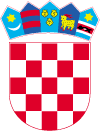 Na temelju članka 39. Statuta Splitsko–dalmatinske županije („Službeni glasnik Splitsko–dalmatinske županije“, broj 125/19,22/20 i 21/21), Proračuna Splitsko–dalmatinske županije za 2024. i projekcije za 2025. i 2026. („Službeni glasnik Splitsko–dalmatinske županije“ broj 155/23), Odluke o donošenju Programa javnih potreba u socijalnoj skrbi Splitsko–dalmatinske županije za 2024. godinu („Službeni glasnik Splitsko–dalmatinske županije“ broj 155/23), članka 3. Odluke o donošenju Programa demografskih mjera poticaja mladim obiteljima iz ruralnih područja za izgradnju i adaptaciju kuća na području Splitsko–dalmatinske županije za Proračunsko razdoblje 2024.-2026. godine („Službeni glasnik Splitsko–dalmatinske županije“ broj 20/24) i Odluke o izmjeni Javnog poziva za podnošenje prijava za dodjelu bespovratnih sredstava iz Programa demografskih mjera poticaja mladim obiteljima iz ruralnih područja za izgradnju i adaptaciju kuća na području Splitsko–dalmatinske županije za Proračunsko razdoblje 2024.-2026. godine („Službeni glasnik Splitsko–dalmatinske županije“ broj 58/24) Župan Splitsko–dalmatinske županijeobjavljujeIZMJENU JAVNOG POZIVAza podnošenje prijava za dodjelu bespovratnih sredstava iz Programa demografskih mjera poticaja mladim obiteljima iz ruralnih područja za izgradnju i adaptaciju kuća na području Splitsko–dalmatinske županije za Proračunsko razdoblje 2024.-2026. godineI.1) U Javnom pozivu za podnošenje prijava za dodjelu bespovratnih sredstava iz Programa demografskih mjera poticaja mladim obiteljima iz ruralnih područja za izgradnju i adaptaciju kuća na području Splitsko–dalmatinske županije za Proračunsko razdoblje 2024.-2026. godine od 10. travnja 2024. godine, točka III. i točka IV. mijenja se i glasi:III. OPĆI UVJETI POZIVA             Pravo podnošenja prijave na Poziv imaju državljani Republike Hrvatske koji ispunjavaju slijedeće uvjete:da je naselje u kojem prijavitelj/ica namjerava rješavati svoje stambeno pitanje razvrstano prema indeksu razvijenosti u skupine prema popisu iz OBRASCA 2 – POPIS NASELJA S IZNOSIMA POTICAJA ovog Poziva, koji Obrazac je sastavni dio Poziva;da supružnici (svaki ponaosob), osobe koje žive u životnom partnerstvu, neformalnom životnom partnerstvu te izvanbračnoj zajednici, odnosno samohrani roditelj, imaju do 45 godina života na dan podnošenja prijave;da prijavitelj/ica i suprug/supruga, osobe koje žive u životnom partnerstvu, neformalnom životnom partnerstvu te izvanbračnoj zajednici, odnosno samohrani roditelj, nemaju u vlasništvu druge nekretnine na području nadležnog zemljišno knjižnog odjela na kojem se prijavljuju te nemaju u vlasništvu i suvlasništvu druge nekretnine na području Republike Hrvatske (kuću, stan, poslovni prostor, apartman, građevinsko, poljoprivredno, šumsko i drugo zemljište različite namjene);da prijavitelj/ica i članovi obitelji nemaju dugovanja prema Proračunu Splitsko–dalmatinske županije;da prijavitelj/ica nije ostvario poticaj iz Programa demografskih mjera poticaja mladim obiteljima iz ruralnih područja za izgradnju i adaptaciju kuća na području Splitsko–dalmatinske županije („Tu je tvoj dom“) do raspisivanja ovog Poziva.IV. ROK I NAČIN PODNOŠENJA PRIJAVE Poziv je otvoren od dana objave na službenoj web stranici Splitsko–dalmatinske županije (www.dalmacija.hr), odnosno od 10.04.2024. do 30.06.2024. godine, a dodatne informacije vezane uz Poziv mogu se dobiti na telefon: 021/450-438 i mob: 091-6175-748, e-mail : antonia.jukic@dalmacija.hr, u Upravnom odjelu za zdravstvo, socijalnu skrb i demografiju.Za vrijeme trajanja Poziva, prijaviteljima koji su prijavu dostavili poštom ili su istu predali neposredno na pisarnicu Županije, prijava će biti protokolirana i označena brojčanom oznakom. Prijaviteljima se neće davati pisane ni usmene informacije o sukladnosti dokumenata koji prilaže prijavi na Poziv.Predana prijava i dokumentacija priložena uz istu, neće se moći dopunjavati novim ili drugim dokumentima, osim rodnim listom novorođenog djeteta ili usvojenog djeteta (uz dokaz o usvajanju) do dana potpisivanja ugovora.Nepotpune, nepotpisane i prijave poslane izvan roka, neće se razmatrati.II.Ostale točke Javnog poziva ostaju nepromijenjene.			Ž U P A N 		        Blaženko BobanREPUBLIKA HRVATSKASPLITSKO-DALMATINSKA ŽUPANIJAUPRAVNI ODJEL ZA ZDRAVSTVO, SOCIJALNU SKRB I DEMOGRAFIJU